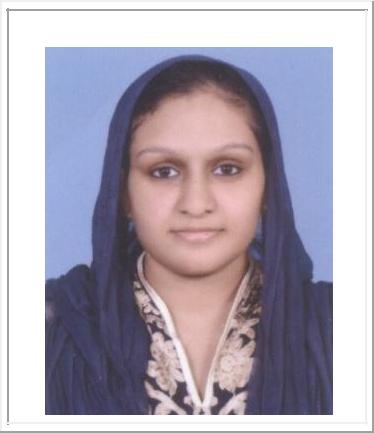 Ruxana Email: ruxana.376384@2freemail.com ObjectiveTo be a part of a dynamic and challenging organization that offers attractive growth opportunities where I could apply my knowledge and enhance my capabilities and skills for contributing to the growth of the organization.Professional ExperienceWorked as Executive – Admin and HR from August 30, 2013 – September 01, 2015 with Reynex Software Private Limited, Technopark, Thiruvananthapuram.Co-ordinating with candidates for interview & conducting telephonic interview before short listing candidates.Providing complete, accurate, and inspiring information to candidates about the company and position.Arranging for personal interview on short listing, having good co-ordination with the candidate arranging the final interview.Co-ordinating with the company and with candidates after company selects the candidate.Maintaining daily/weekly/monthly reports such as interview status reports, closure reports & feedback reports.Conducting induction for new joiners.Personal SkillsAble to analyze and solve problemsAttention to detailsQuick learner and well organizedEfficient in communicating well in written and verbal both.Ability to prioritize and remain focused on the essence of an issue.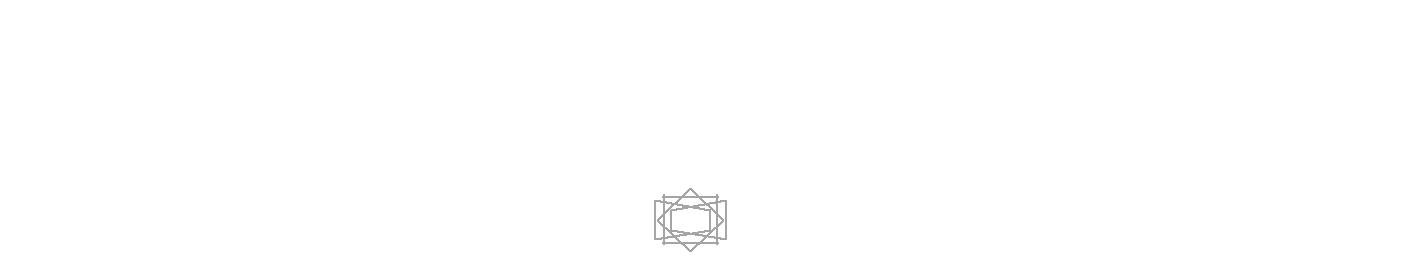 1Academic QualificationB.Tech (Biotechnology & Biochemical Engineering) [University of Kerala]Mohandas College of Engineering & Technology, Trivandrum, Kerala, India (2006-2010)12th [CBSE]New Indian Model School, Dubai, UAE (2006)10th [Kerala State Board]New Indian Model School, Sharjah, UAE (2004)Computer KnowledgeInternetMS Office: Word, Power Point & ExcelE-Mailing tools: MS Outlook, Yahoo and GoogleAcademic Projects:Centre for Bioinformatics, Karyavattom Campus, TrivandrumProject on Protein Structure Prediction of Human HCV-Ns3 Protein using Homology q2qModellingTravancore Titanium Products Limited, Trivandrum Industrial TrainingPersonal DetailsDeclarationI hereby declare that all the information mentioned above is true to best of my knowledge.2DOB:March 09, 1989Gender:FemaleMarital Status:MarriedNationality:IndianLanguages Known:English, Malayalam and HindiVisa Status:On Visit